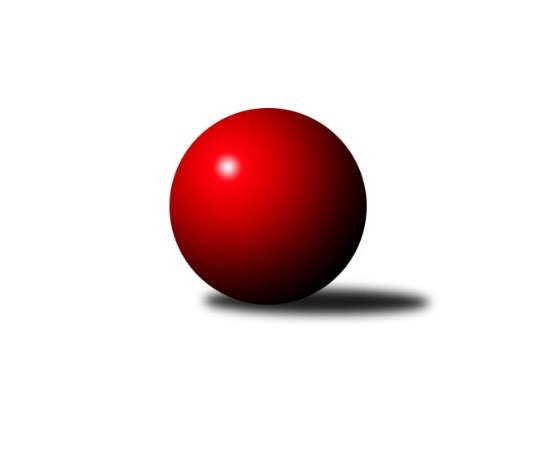 Č.4Ročník 2016/2017	1.10.2016Nejlepšího výkonu v tomto kole: 3447 dosáhlo družstvo: TJ Opava˝A˝2. KLM B 2016/2017Výsledky 4. kolaSouhrnný přehled výsledků:TJ Opava˝A˝	- TJ Centropen Dačice	7:1	3447:3393	16.0:8.0	1.10.SKK Dubňany 	- TJ Horní Benešov ˝A˝	7:1	3302:3091	17.5:6.5	1.10.KK Blansko 	- KK Zábřeh	5:3	3398:3305	12.0:12.0	1.10.TJ Sokol Chvalíkovice ˝A˝	- KK Vyškov	5:3	3325:3274	12.0:12.0	1.10.TJ Sokol Husovice˝B˝	- TJ Sokol Vracov	6:2	3230:3196	15.0:9.0	1.10.TJ Unie Hlubina ˝A˝	- TJ Slovan Kamenice n.L.	6:2	3187:3119	12.5:11.5	1.10.Tabulka družstev:	1.	TJ Opava˝A˝	4	4	0	0	23.0 : 9.0 	55.0 : 41.0 	 3377	8	2.	KK Vyškov	4	3	0	1	23.0 : 9.0 	55.5 : 40.5 	 3337	6	3.	SKK Dubňany	4	3	0	1	22.0 : 10.0 	61.5 : 34.5 	 3360	6	4.	KK Zábřeh	4	3	0	1	19.0 : 13.0 	54.0 : 42.0 	 3275	6	5.	TJ Centropen Dačice	4	3	0	1	18.0 : 14.0 	49.5 : 46.5 	 3376	6	6.	TJ Sokol Chvalíkovice ˝A˝	4	2	0	2	17.0 : 15.0 	48.0 : 48.0 	 3233	4	7.	KK Blansko	4	2	0	2	15.0 : 17.0 	44.5 : 51.5 	 3296	4	8.	TJ Unie Hlubina ˝A˝	4	1	0	3	13.0 : 19.0 	43.5 : 52.5 	 3274	2	9.	TJ Sokol Husovice˝B˝	4	1	0	3	12.0 : 20.0 	46.5 : 49.5 	 3267	2	10.	TJ Slovan Kamenice n.L.	4	1	0	3	11.0 : 21.0 	41.5 : 54.5 	 3190	2	11.	TJ Sokol Vracov	4	0	1	3	10.0 : 22.0 	39.0 : 57.0 	 3231	1	12.	TJ Horní Benešov ˝A˝	4	0	1	3	9.0 : 23.0 	37.5 : 58.5 	 3223	1Podrobné výsledky kola:	 TJ Opava˝A˝	3447	7:1	3393	TJ Centropen Dačice	Petr Bracek	152 	 151 	 154 	139	596 	 3:1 	 549 	 150	125 	 121	153	Lukáš Prkna	Milan Vaněk	143 	 158 	 133 	149	583 	 3:1 	 577 	 133	143 	 154	147	Petr Žahourek	Maciej Basista	137 	 145 	 145 	142	569 	 3:1 	 567 	 159	130 	 140	138	Josef Brtník	Michal Blažek	132 	 141 	 133 	149	555 	 2:2 	 578 	 164	139 	 140	135	Tomáš Bártů	Milan Jahn	132 	 158 	 135 	152	577 	 2:2 	 574 	 158	141 	 143	132	Pavel Kabelka	Martin Marek	122 	 151 	 151 	143	567 	 3:1 	 548 	 137	144 	 127	140	Zdeněk Pospíchalrozhodčí: Nejlepší výkon utkání: 596 - Petr Bracek	 SKK Dubňany 	3302	7:1	3091	TJ Horní Benešov ˝A˝	Ondřej Ševela	149 	 149 	 162 	136	596 	 4:0 	 514 	 133	137 	 133	111	Vlastimil Skopalík	Antonín Kratochvíla	139 	 135 	 109 	141	524 	 2:2 	 543 	 113	153 	 159	118	Zdeněk Černý	Jaroslav Harca	146 	 138 	 147 	130	561 	 3:1 	 480 	 105	147 	 112	116	Martin Bilíček	Marek Dostál	135 	 130 	 148 	132	545 	 3.5:0.5 	 519 	 131	130 	 141	117	Vladislav Pečinka	Milan Kratochvíla	139 	 139 	 124 	131	533 	 2.5:1.5 	 527 	 128	125 	 143	131	Michal Klich	Vít Svoboda	136 	 139 	 131 	137	543 	 2.5:1.5 	 508 	 116	139 	 113	140	Kamil Kubešarozhodčí: Nejlepší výkon utkání: 596 - Ondřej Ševela	 KK Blansko 	3398	5:3	3305	KK Zábřeh	Petr Havíř	123 	 138 	 131 	148	540 	 1:3 	 573 	 142	147 	 129	155	Martin Sitta	Karel Kolařík *1	128 	 138 	 129 	119	514 	 0:4 	 578 	 141	153 	 134	150	Marek Ollinger	Jakub Flek	159 	 158 	 164 	149	630 	 4:0 	 462 	 103	111 	 128	120	Václav Švub *2	Roman Flek	144 	 161 	 161 	129	595 	 3:1 	 562 	 137	140 	 131	154	Zdeněk Švub	Martin Procházka	153 	 150 	 134 	146	583 	 3:1 	 553 	 146	127 	 149	131	Jiří Flídr	Ladislav Musil	127 	 148 	 126 	135	536 	 1:3 	 577 	 153	128 	 149	147	Josef Sittarozhodčí: střídání: *1 od 96. hodu Jan Večerka, *2 od 40. hodu Lukáš HorňákNejlepší výkon utkání: 630 - Jakub Flek	 TJ Sokol Chvalíkovice ˝A˝	3325	5:3	3274	KK Vyškov	David Hendrych	138 	 149 	 161 	157	605 	 4:0 	 536 	 137	138 	 125	136	Jiří Trávníček	Vladimír Valenta	136 	 135 	 152 	144	567 	 0:4 	 595 	 153	140 	 157	145	Petr Pevný	Marek Hynar *1	131 	 117 	 120 	134	502 	 0:4 	 568 	 164	125 	 144	135	Radim Čuřík	Jiří Staněk	153 	 122 	 137 	168	580 	 3:1 	 507 	 130	128 	 121	128	Eduard Varga	Aleš Staněk	155 	 145 	 141 	145	586 	 4:0 	 533 	 134	128 	 136	135	Tomáš Procházka	Vladimír Kostka	120 	 115 	 125 	125	485 	 1:3 	 535 	 142	128 	 144	121	Luděk Rychlovskýrozhodčí: střídání: *1 od 41. hodu Jakub HendrychNejlepší výkon utkání: 605 - David Hendrych	 TJ Sokol Husovice˝B˝	3230	6:2	3196	TJ Sokol Vracov	Tomaš Žižlavský	116 	 151 	 141 	144	552 	 3:1 	 496 	 126	119 	 136	115	Antonín Svozil ml.	Miroslav Vejtasa	130 	 132 	 130 	130	522 	 1:3 	 570 	 129	134 	 155	152	Tomáš Kordula	Pavel Košťál	149 	 117 	 142 	141	549 	 4:0 	 505 	 136	112 	 132	125	Filip Kordula	Jakub Hnát	130 	 142 	 132 	127	531 	 2:2 	 550 	 126	135 	 148	141	Pavel Polanský st. ml.	Jiří Radil	140 	 129 	 143 	145	557 	 3:1 	 558 	 159	127 	 139	133	František Svoboda	David Plšek	116 	 143 	 129 	131	519 	 2:2 	 517 	 125	122 	 141	129	Jan Tužilrozhodčí: Nejlepší výkon utkání: 570 - Tomáš Kordula	 TJ Unie Hlubina ˝A˝	3187	6:2	3119	TJ Slovan Kamenice n.L.	Petr Basta	137 	 133 	 129 	132	531 	 2:2 	 519 	 138	139 	 112	130	Jakub Ouhel	František Oliva	125 	 126 	 127 	130	508 	 0.5:3.5 	 527 	 132	132 	 127	136	David Dúška	Michal Hejtmánek	132 	 143 	 134 	148	557 	 2:2 	 548 	 140	132 	 135	141	Karel Dúška	Michal Zatyko	129 	 124 	 126 	135	514 	 2:2 	 510 	 136	122 	 132	120	Milan Podhradský	Petr Brablec	130 	 135 	 135 	131	531 	 2:2 	 533 	 115	145 	 134	139	Pavel Ježek	Vladimír Konečný	146 	 125 	 144 	131	546 	 4:0 	 482 	 140	118 	 117	107	Petr Šindelářrozhodčí: Nejlepší výkon utkání: 557 - Michal HejtmánekPořadí jednotlivců:	jméno hráče	družstvo	celkem	plné	dorážka	chyby	poměr kuž.	Maximum	1.	Ondřej Ševela 	SKK Dubňany 	597.00	396.2	200.8	2.2	3/3	(619)	2.	Petr Bracek 	TJ Opava˝A˝	591.83	384.0	207.8	3.0	2/2	(606)	3.	Petr Žahourek 	TJ Centropen Dačice	583.33	387.0	196.3	1.0	3/3	(589)	4.	Tomáš Bártů 	TJ Centropen Dačice	583.00	384.5	198.5	2.5	2/3	(588)	5.	Martin Sitta 	KK Zábřeh	579.83	373.8	206.0	2.7	3/3	(590)	6.	Petr Pevný 	KK Vyškov	579.00	377.5	201.5	1.7	3/3	(603)	7.	Marek Dostál 	SKK Dubňany 	578.25	383.0	195.3	3.8	2/3	(590)	8.	Karel Novák 	TJ Centropen Dačice	578.00	382.0	196.0	2.5	2/3	(619)	9.	Pavel Kabelka 	TJ Centropen Dačice	577.00	386.3	190.7	3.0	3/3	(587)	10.	Milan Vaněk 	TJ Opava˝A˝	574.25	368.0	206.3	2.3	2/2	(583)	11.	Josef Sitta 	KK Zábřeh	573.33	369.5	203.8	1.5	3/3	(597)	12.	Josef Brtník 	TJ Centropen Dačice	571.00	375.0	196.0	3.0	3/3	(575)	13.	Jiří Staněk 	TJ Sokol Chvalíkovice ˝A˝	570.83	386.3	184.5	2.2	2/2	(595)	14.	Jakub Flek 	KK Blansko 	570.17	372.8	197.3	4.8	2/2	(630)	15.	Vladimír Konečný 	TJ Unie Hlubina ˝A˝	569.17	380.2	189.0	2.3	3/3	(578)	16.	Tomaš Žižlavský 	TJ Sokol Husovice˝B˝	567.00	381.8	185.3	4.5	2/2	(576)	17.	Radim Čuřík 	KK Vyškov	563.33	371.8	191.5	1.8	3/3	(590)	18.	Martin Marek 	TJ Opava˝A˝	563.17	378.5	184.7	2.8	2/2	(574)	19.	Milan Jahn 	TJ Opava˝A˝	562.00	370.3	191.7	5.0	2/2	(581)	20.	Tomáš Procházka 	KK Vyškov	560.67	367.2	193.5	4.0	3/3	(585)	21.	Milan Kratochvíla 	SKK Dubňany 	555.50	369.8	185.7	4.2	3/3	(566)	22.	Zdeněk Černý 	TJ Horní Benešov ˝A˝	555.50	370.5	185.0	4.8	4/4	(588)	23.	Marek Ollinger 	KK Zábřeh	555.33	371.2	184.2	4.0	3/3	(578)	24.	Pavel Košťál 	TJ Sokol Husovice˝B˝	554.50	354.0	200.5	3.5	2/2	(560)	25.	Tomáš Kordula 	TJ Sokol Vracov	554.00	375.0	179.0	4.7	3/3	(570)	26.	Vít Svoboda 	SKK Dubňany 	553.67	366.7	187.0	5.0	3/3	(563)	27.	Petr Havíř 	KK Blansko 	553.25	365.3	188.0	3.0	2/2	(569)	28.	Ladislav Musil 	KK Blansko 	552.83	375.5	177.3	7.0	2/2	(566)	29.	Michal Hejtmánek 	TJ Unie Hlubina ˝A˝	552.67	363.3	189.3	3.7	3/3	(579)	30.	Michal Blažek 	TJ Opava˝A˝	552.17	372.7	179.5	6.2	2/2	(575)	31.	Jan Tužil 	TJ Sokol Vracov	551.17	364.3	186.8	2.8	3/3	(585)	32.	David Hendrych 	TJ Sokol Chvalíkovice ˝A˝	550.67	363.0	187.7	3.0	2/2	(605)	33.	Jiří Trávníček 	KK Vyškov	549.83	362.2	187.7	4.0	3/3	(623)	34.	Antonín Kratochvíla 	SKK Dubňany 	548.83	366.5	182.3	4.0	3/3	(560)	35.	Roman Flek 	KK Blansko 	548.83	355.0	193.8	4.8	2/2	(595)	36.	František Oliva 	TJ Unie Hlubina ˝A˝	548.67	373.2	175.5	3.7	3/3	(595)	37.	Jakub Ouhel 	TJ Slovan Kamenice n.L.	548.50	353.0	195.5	4.5	2/2	(578)	38.	Vladislav Pečinka 	TJ Horní Benešov ˝A˝	547.75	369.8	178.0	4.5	4/4	(578)	39.	Luděk Rychlovský 	KK Vyškov	547.67	369.5	178.2	3.0	3/3	(582)	40.	Petr Rak 	TJ Horní Benešov ˝A˝	547.33	373.3	174.0	4.7	3/4	(564)	41.	Filip Kordula 	TJ Sokol Vracov	546.17	380.8	165.3	6.7	3/3	(587)	42.	David Plšek 	TJ Sokol Husovice˝B˝	545.50	368.3	177.3	7.5	2/2	(574)	43.	Maciej Basista 	TJ Opava˝A˝	543.33	366.8	176.5	4.0	2/2	(569)	44.	Petr Brablec 	TJ Unie Hlubina ˝A˝	543.00	355.8	187.2	4.7	3/3	(582)	45.	Petr Basta 	TJ Unie Hlubina ˝A˝	542.75	357.8	185.0	2.5	2/3	(548)	46.	Michal Zatyko 	TJ Unie Hlubina ˝A˝	542.50	359.7	182.8	3.3	3/3	(554)	47.	Miroslav Vejtasa 	TJ Sokol Husovice˝B˝	541.75	350.0	191.8	2.8	2/2	(581)	48.	Marek Hynar 	TJ Sokol Chvalíkovice ˝A˝	541.75	351.8	190.0	3.3	2/2	(565)	49.	Pavel Polanský st.  ml.	TJ Sokol Vracov	541.67	372.8	168.8	6.7	3/3	(566)	50.	Zdeněk Pospíchal 	TJ Centropen Dačice	541.00	369.0	172.0	4.0	2/3	(548)	51.	František Svoboda 	TJ Sokol Vracov	540.33	358.0	182.3	4.2	3/3	(558)	52.	Michal Zelený 	SKK Dubňany 	539.33	369.0	170.3	5.7	3/3	(573)	53.	Jaroslav Harca 	SKK Dubňany 	539.00	365.8	173.3	3.5	2/3	(561)	54.	Eduard Varga 	KK Vyškov	536.17	366.8	169.3	3.3	3/3	(556)	55.	Kamil Kubeša 	TJ Horní Benešov ˝A˝	533.00	365.8	167.3	6.0	4/4	(560)	56.	Jiří Radil 	TJ Sokol Husovice˝B˝	532.50	342.0	190.5	2.0	2/2	(557)	57.	Zdeněk Švub 	KK Zábřeh	532.33	360.8	171.5	4.3	3/3	(562)	58.	Jiří Flídr 	KK Zábřeh	531.50	356.3	175.2	4.7	3/3	(553)	59.	Karel Dúška 	TJ Slovan Kamenice n.L.	528.50	360.5	168.0	3.0	2/2	(548)	60.	Martin Bilíček 	TJ Horní Benešov ˝A˝	527.00	354.0	173.0	7.0	4/4	(562)	61.	David Dúška 	TJ Slovan Kamenice n.L.	526.00	364.0	162.0	5.0	2/2	(527)	62.	Pavel Ježek 	TJ Slovan Kamenice n.L.	525.00	348.0	177.0	4.5	2/2	(533)	63.	Vladimír Valenta 	TJ Sokol Chvalíkovice ˝A˝	522.83	360.2	162.7	4.7	2/2	(567)	64.	Václav Švub 	KK Zábřeh	522.50	348.8	173.8	6.0	2/3	(529)	65.	Karel Kolařík 	KK Blansko 	518.50	357.0	161.5	8.5	2/2	(533)	66.	Vlastimil Skopalík 	TJ Horní Benešov ˝A˝	515.33	349.0	166.3	4.3	3/4	(541)	67.	Antonín Svozil  ml.	TJ Sokol Vracov	508.50	346.0	162.5	8.0	2/3	(521)	68.	Vladimír Kostka 	TJ Sokol Chvalíkovice ˝A˝	508.00	351.0	157.0	8.5	2/2	(531)	69.	Milan Podhradský 	TJ Slovan Kamenice n.L.	507.00	344.0	163.0	8.5	2/2	(510)	70.	Tomáš Rechtoris 	TJ Unie Hlubina ˝A˝	496.00	338.5	157.5	5.5	2/3	(504)		Martin Procházka 	KK Blansko 	610.00	395.0	215.0	3.0	1/2	(665)		Aleš Staněk 	TJ Sokol Chvalíkovice ˝A˝	575.50	383.0	192.5	3.0	1/2	(586)		Jakub Hendrych 	TJ Sokol Chvalíkovice ˝A˝	566.00	386.0	180.0	4.0	1/2	(590)		Lukáš Prkna 	TJ Centropen Dačice	549.00	374.0	175.0	10.0	1/3	(549)		Jan Machálek  st.	TJ Sokol Husovice˝B˝	535.00	374.0	161.0	8.0	1/2	(535)		Michal Klich 	TJ Horní Benešov ˝A˝	527.00	341.0	186.0	1.0	1/4	(527)		Petr Polanský 	TJ Sokol Vracov	524.00	368.0	156.0	3.0	1/3	(524)		Petr Vojtíšek 	TJ Centropen Dačice	522.00	346.0	176.0	2.0	1/3	(522)		Jiří Zapletal 	KK Blansko 	522.00	369.0	153.0	7.0	1/2	(522)		Josef Matušek 	TJ Opava˝A˝	520.00	352.0	168.0	7.0	1/2	(520)		Jakub Hnát 	TJ Sokol Husovice˝B˝	506.00	351.0	155.0	7.5	1/2	(531)		Petr Šindelář 	TJ Slovan Kamenice n.L.	482.00	347.0	135.0	13.0	1/2	(482)		Jiří Malínek 	TJ Centropen Dačice	468.00	335.0	133.0	14.0	1/3	(468)Sportovně technické informace:Starty náhradníků:registrační číslo	jméno a příjmení 	datum startu 	družstvo	číslo startu19575	Lukáš Prkna	01.10.2016	TJ Centropen Dačice	1x5761	Pavel Ježek	01.10.2016	TJ Slovan Kamenice n.L.	2x19180	Michal Klich	01.10.2016	TJ Horní Benešov ˝A˝	1x9253	Petr Brablec	01.10.2016	TJ Unie Hlubina ˝A˝	4x16503	Zdeněk Pospíchal	01.10.2016	TJ Centropen Dačice	2x16593	Martin Procházka	01.10.2016	KK Blansko 	3x7666	Vít Svoboda	01.10.2016	SKK Dubňany 	3x9247	Petr Havíř	01.10.2016	KK Blansko 	3x
Hráči dopsaní na soupisku:registrační číslo	jméno a příjmení 	datum startu 	družstvo	Program dalšího kola:5. kolo8.10.2016	so	15:00	TJ Unie Hlubina ˝A˝ - TJ Horní Benešov ˝A˝ (předehrávka z 6. kola)	15.10.2016	so	10:00	TJ Horní Benešov ˝A˝ - TJ Sokol Husovice˝B˝	15.10.2016	so	10:00	TJ Sokol Vracov - TJ Unie Hlubina ˝A˝	15.10.2016	so	13:30	KK Vyškov - KK Blansko 	15.10.2016	so	14:00	TJ Centropen Dačice - SKK Dubňany 	15.10.2016	so	15:30	KK Zábřeh - TJ Opava˝A˝	15.10.2016	so	15:30	TJ Slovan Kamenice n.L. - TJ Sokol Chvalíkovice ˝A˝	Nejlepší šestka kola - absolutněNejlepší šestka kola - absolutněNejlepší šestka kola - absolutněNejlepší šestka kola - absolutněNejlepší šestka kola - dle průměru kuželenNejlepší šestka kola - dle průměru kuželenNejlepší šestka kola - dle průměru kuželenNejlepší šestka kola - dle průměru kuželenNejlepší šestka kola - dle průměru kuželenPočetJménoNázev týmuVýkonPočetJménoNázev týmuPrůměr (%)Výkon1xJakub FlekBlansko6301xJakub FlekBlansko112.926301xDavid HendrychChvalíkov. A6051xDavid HendrychChvalíkov. A111.186052xPetr BracekOpava A5963xOndřej ŠevelaDubňany110.485963xOndřej ŠevelaDubňany5962xPetr BracekOpava A109.525961xRoman FlekBlansko5951xPetr PevnýVyškov A109.345953xPetr PevnýVyškov A5951xMichal HejtmánekHlubina A107.94557